蘇打綠 sodagreen -【燕窩】MV分析報告樂團簡介:蘇打綠（Sodagreen）是一個臺灣樂團，於2001年組成，並在2003年時確立了現在的六人陣容：吳青峰、謝馨儀、史俊威（小威）、何景揚（阿福）、劉家凱、龔鈺祺（阿龔）。2003年7月，蘇打綠成員決定以小型巡迴表演作為一個解散演出，第一場在海洋音樂祭小舞臺演出時，結識音樂製作人林暐哲，並成為林暐哲音樂社旗下藝人。2004年5月，蘇打綠於政大的School Rock活動時發行第一張單曲《空氣中的視聽與幻覺》，並開始活躍於華語流行樂壇。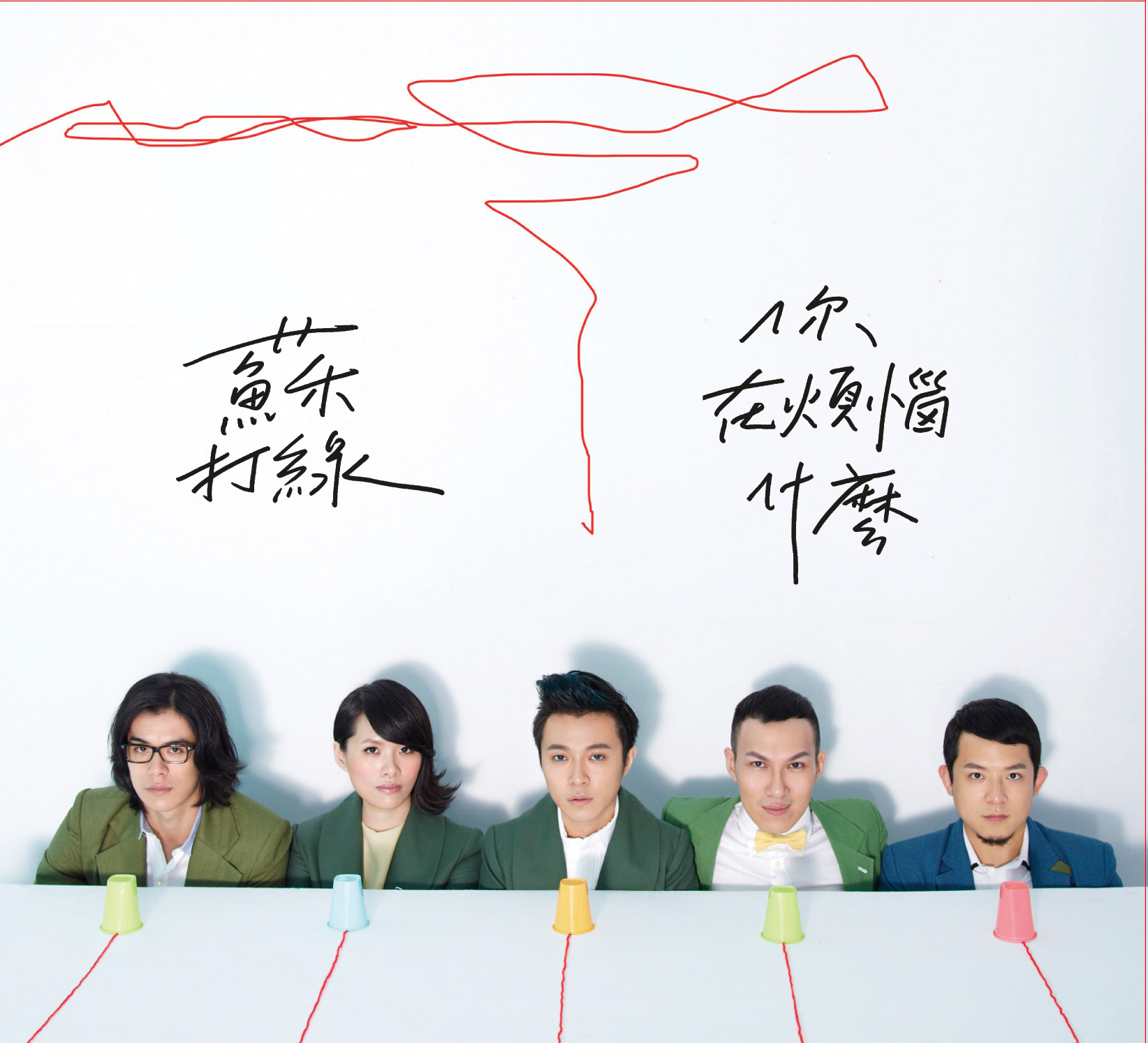 如今的蘇打綠雖然是一支簽約樂團，但由於製作人林暐哲對於音樂社採取獨立音樂的經營方式，使蘇打綠在保有獨立音樂風格的同時，亦能佔有歌壇獨特的位置，並成為第一個在台北小巨蛋開唱的獨立音樂藝人。前言: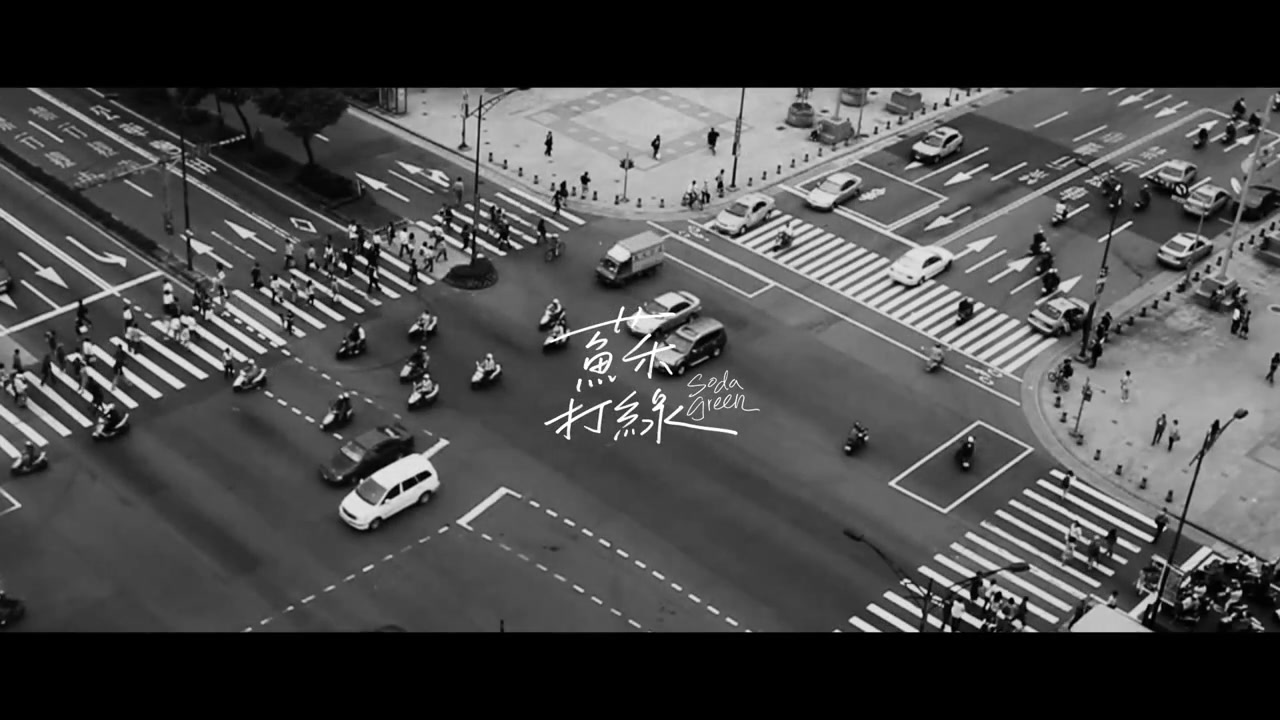 這次所分析的歌曲<燕窩>收錄在蘇打綠2011年第八張專輯<你在煩惱什麼>,以下先介紹歌曲和MV基本資料1.曲名:燕窩2.詞曲:吳青峰3.演唱者:蘇打綠4.詞曲者:吳青峰5專輯名稱:你在煩惱什麼6.發行時間:2011年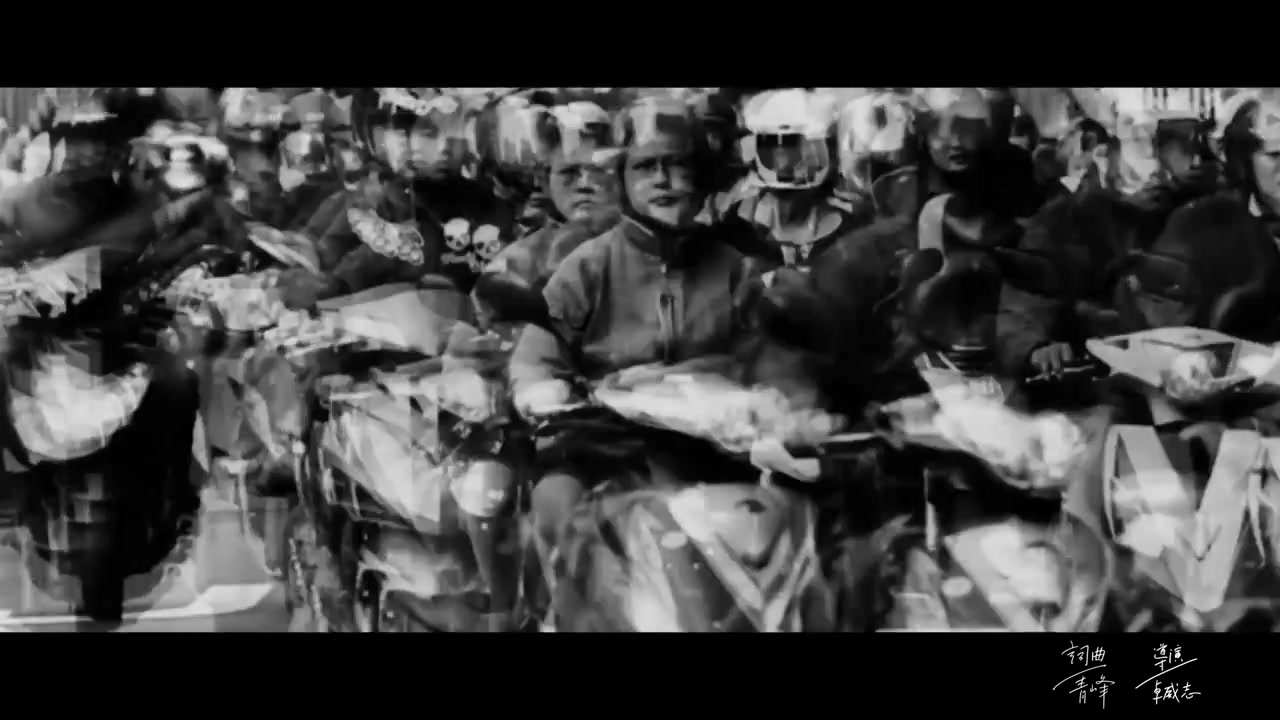 7.MV導演:卓威志分析:「燕窩」音樂錄影帶表現方式主要以概念式來呈現，以忙碌社會的日常生活中，大家為了生活為了家庭為了夢想，一步步的去築起自己心中的高樓大廈，實現未來與夢想就如同蓋房子一樣，一步步的築起，在築夢的路上使基底更為堅固，慢慢的去實現去經營。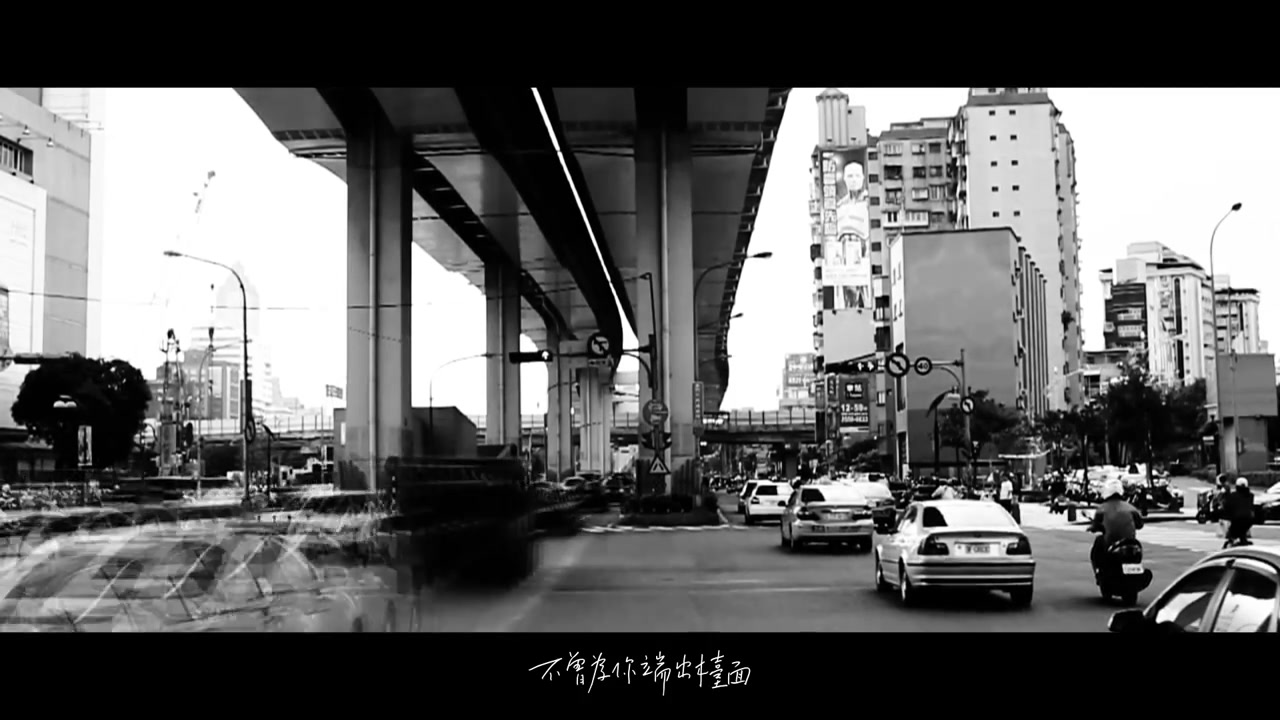 歌詞與影像的關係: 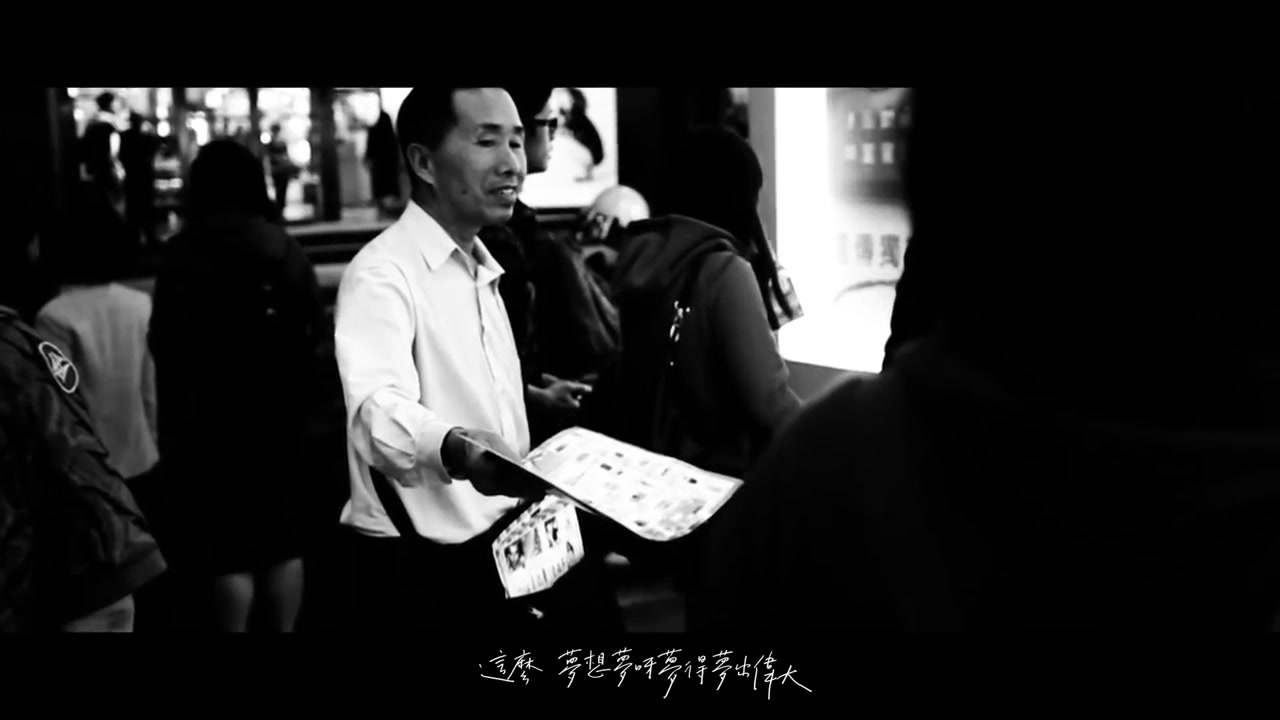 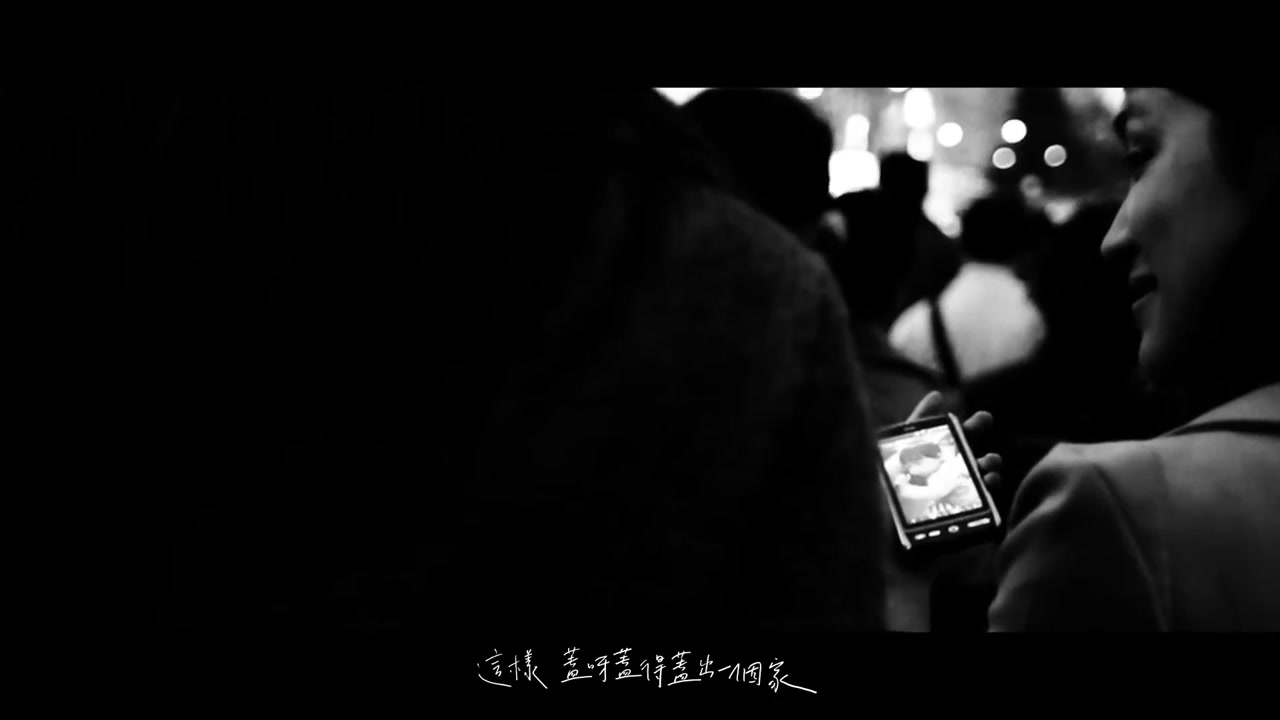 燕窩這裡講的是我認為自己的歌者價值。燕子築巢，然後被佔有、焠鍊成一種殘忍卻被定義成「造福人們」的結果。我想歌手有時也是如此，從口中建築一個家，有時被認為傻，但若你想起我的歌，便已是值得。因為有你的分享，便已是完美。(青峰/文) ，影像中大家為了生活而忙忙碌碌，為了不外乎就是對自己的未來及夢想的堅持呼應歌詞<這麼，夢想夢呀夢得夢出偉大這樣，蓋呀蓋得蓋出一個家，若你曾經感傷，值得，我要，唱呀唱進你的心房看我，飛呀飛的飛到了天堂不如將我遺忘我要，夢想夢呀夢見我的光芒，看我，蓋呀蓋得蓋上一碗湯，完美一字不差 I don't care>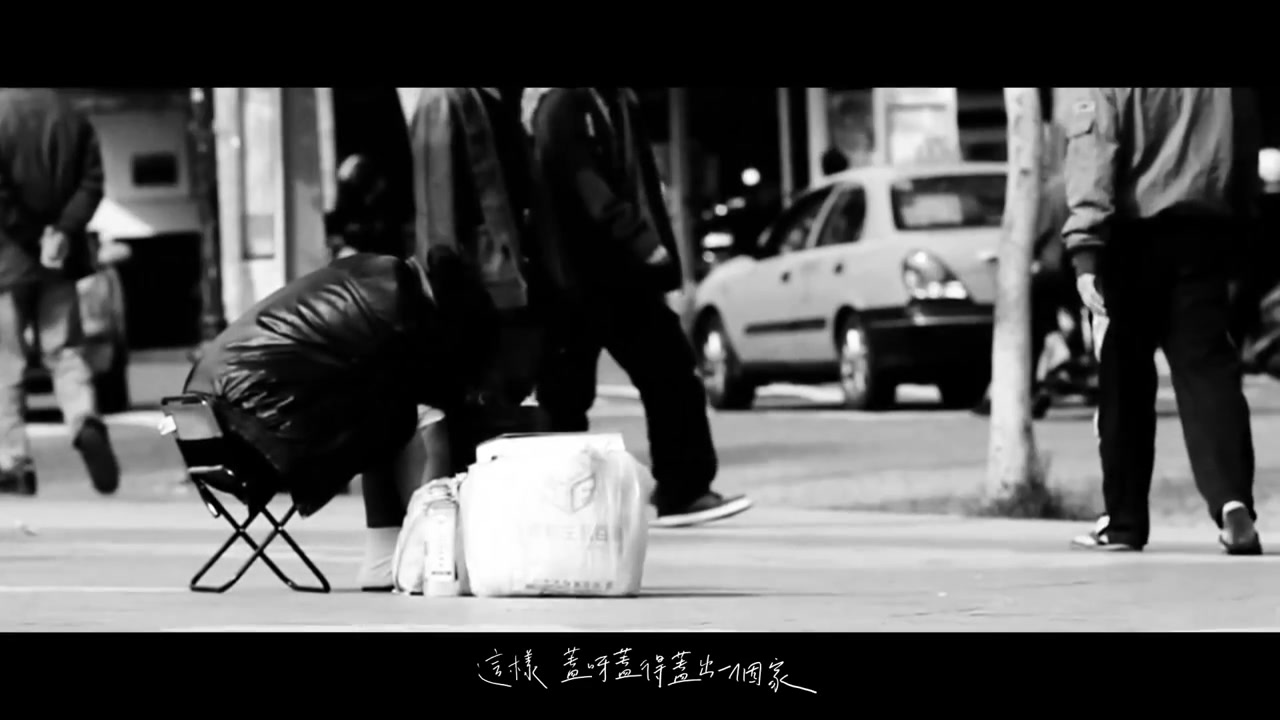 音樂與影像的關係: 這支MV裡頭由於是畫面的快慢交替而成的，歌的主旋律也藉由重複”蓋呀蓋呀蓋出”，以及”過你曾經感傷，值得”這兩句形成很大的節奏快慢的對比，也呼籲到了整支MV的傳達重點。(左快 右慢 快與慢的對比)剪輯:影像中放了非常多在社會上勞碌為了生活四處奔波的人們，使用縮時宇反轉配合著歌詞與節奏編排著畫面上快與慢，動作上進行與到退的對比，畫面色彩整體以黑白色調為主，旦在歌手身上還原了原有的色彩使他們在黑白的畫面中更強烈的視覺對比突顯了歌手和團員的存在。                                      (在黑白畫面中，團員的外套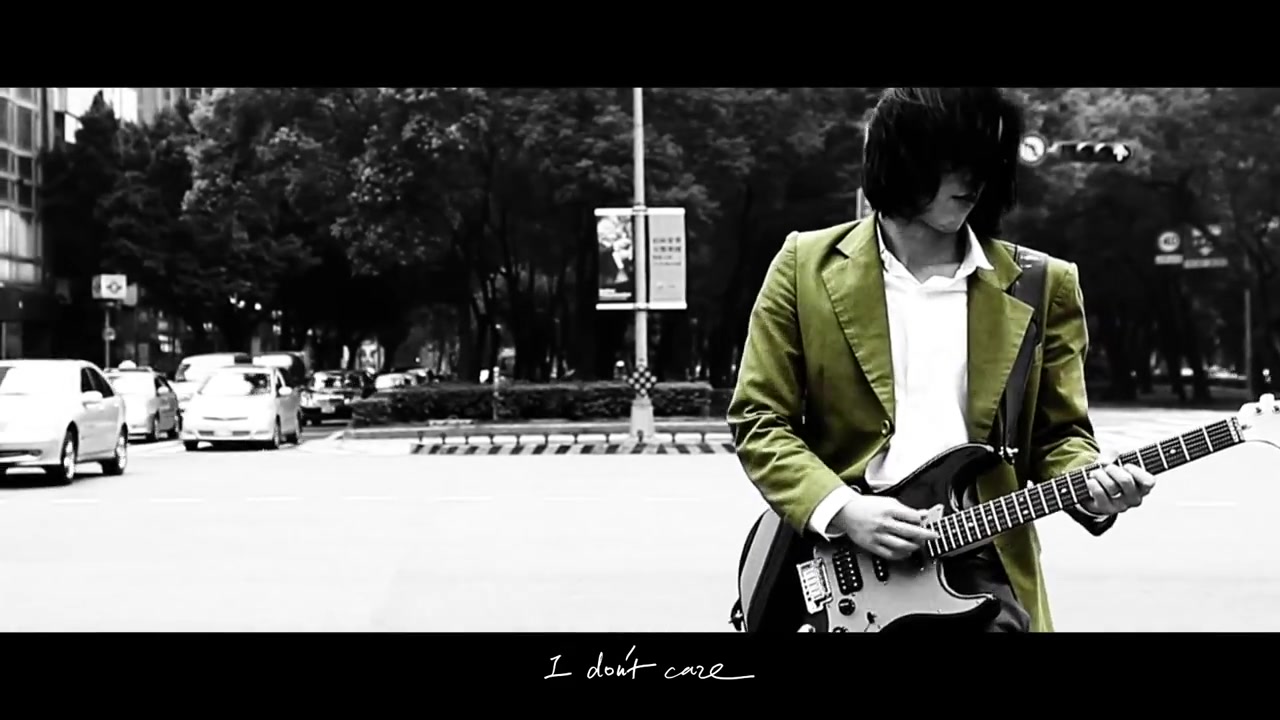                                       還原了原色彩，形成了顏色                                      上的對比，以及左邊的車子                                      是以倒退的播放，和團員正                                      在進行是互相相反的動作對                                      比)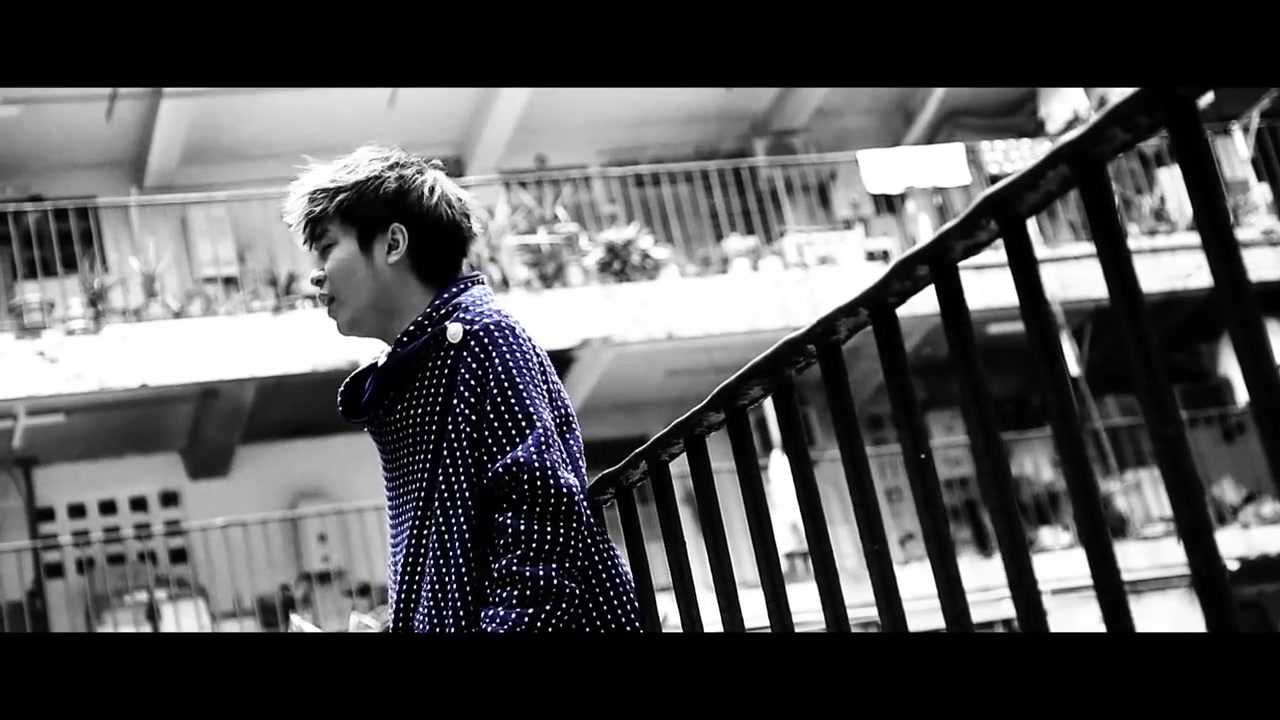 歌手形象:蘇打綠出道就以清新獨特的嗓音擄獲人心，蘇打綠的音樂，沒有刻意的落筆，沒有虛偽的訴求，但卻極其真誠與善良。就像飛鳥忘神地跳芭蕾，很簡單地，想在自己或你和你的腦袋裡轉個不停；就像喝下一杯不知名的蘇打，很清淡地，卻在吞入之後讓泡泡打不停的嗝。沒有偉大、沒有華麗、沒有艱深，看穿了輕薄的所有風景，安靜地回到自己的內心，蘇打綠的歌曲大部分都是主唱青峰自己作詞作曲，我喜歡他作的詞，沒有很華麗的字眼，用了日常生活中很一般的口語，唱出平易近人的旋律，走入人們的心，使人沉靜聆聽，享受歌手的作品。攝影技巧:整篇影片的手法都是用對比的方法來呈現，現在社會上兩種不同的社會型態:快跟慢 當我們做事的步調很快的時候，往往會忽視平常我們視為理所當然的事物，人們的表情變化，甚至是心情. 畫面中有出現前後相反的對比畫面，而向前走的那一方，速度是會的，速度慢的那一方，是向後退的，這樣子的方式我覺得是要讓我們知道現在世界上的競爭，以及不可避免的因素:弱肉強食，因為只有加快自己的步調，才能夠往前走，反之，只會被打倒而持續往後退，這樣的規律也讓我們清楚的看見，讓我們盡量避免這種事情發生。 MV都是用黑白呈現，讓我覺的是沉悶煩悶的象徵，而很意外的，裏頭有不一樣的顏色出現，這樣的手法，跟大導演史蒂芬史匹柏在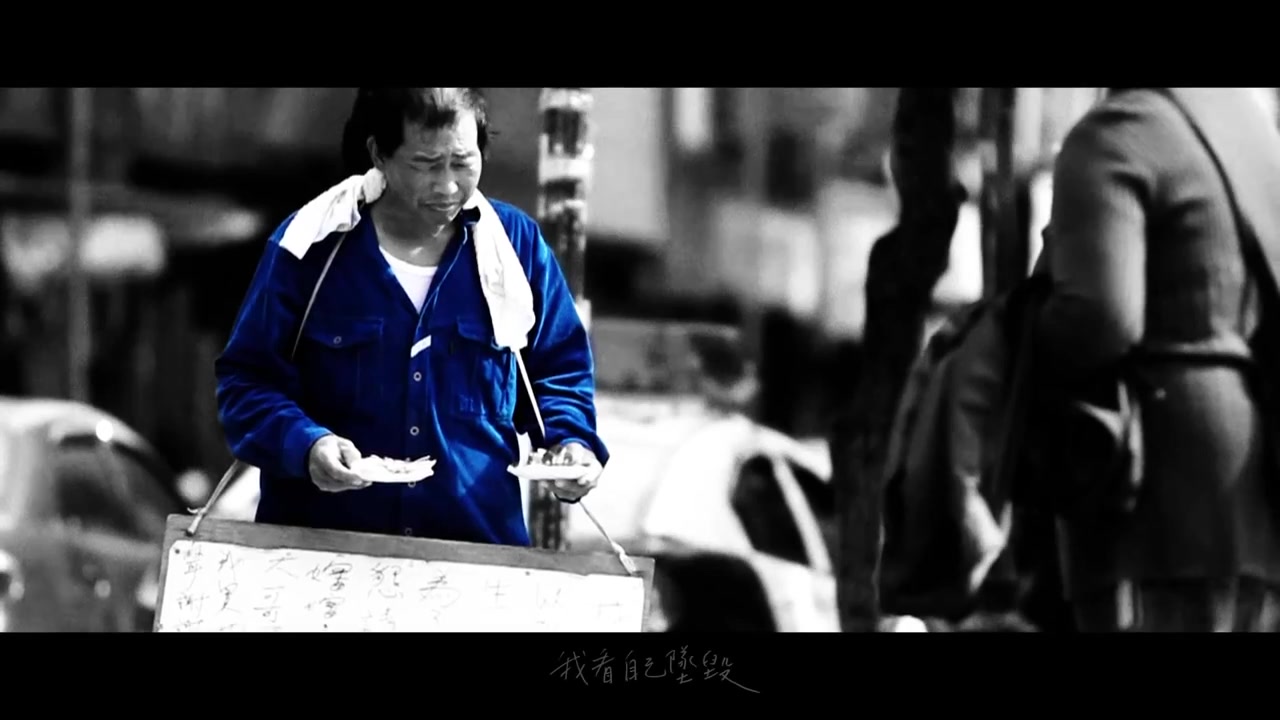 九零年代的電影”辛德勒的名單”中的小女孩一樣，撇除結局變的光明之外，整篇故事都是灰白的，而最讓我們眼睛為之一亮的就是裡頭的小女孩，穿著紅色的衣服，象徵著希望，純真，再回到這支MV，就像畫面裏頭的手法一樣，也會注意到有顏色不一樣的地方，由於我們是屬於步調慢的人，會注意到周遭需要被關心的人，也就是畫面中黑白之外的顏色，而這樣的方式也呼應了整首歌的歌名”燕窩”，我們就是那一群燕子，我們必須要關懷這個世界多一點，讓我們的”窩”變的更有多一點的顏色，多一點的溫暖，而且這些黑白以外的顏色，都是在社會中比較特殊的人及樂團團員身上的衣服或是配件，使團員及主唱，更凸顯在這MV當中。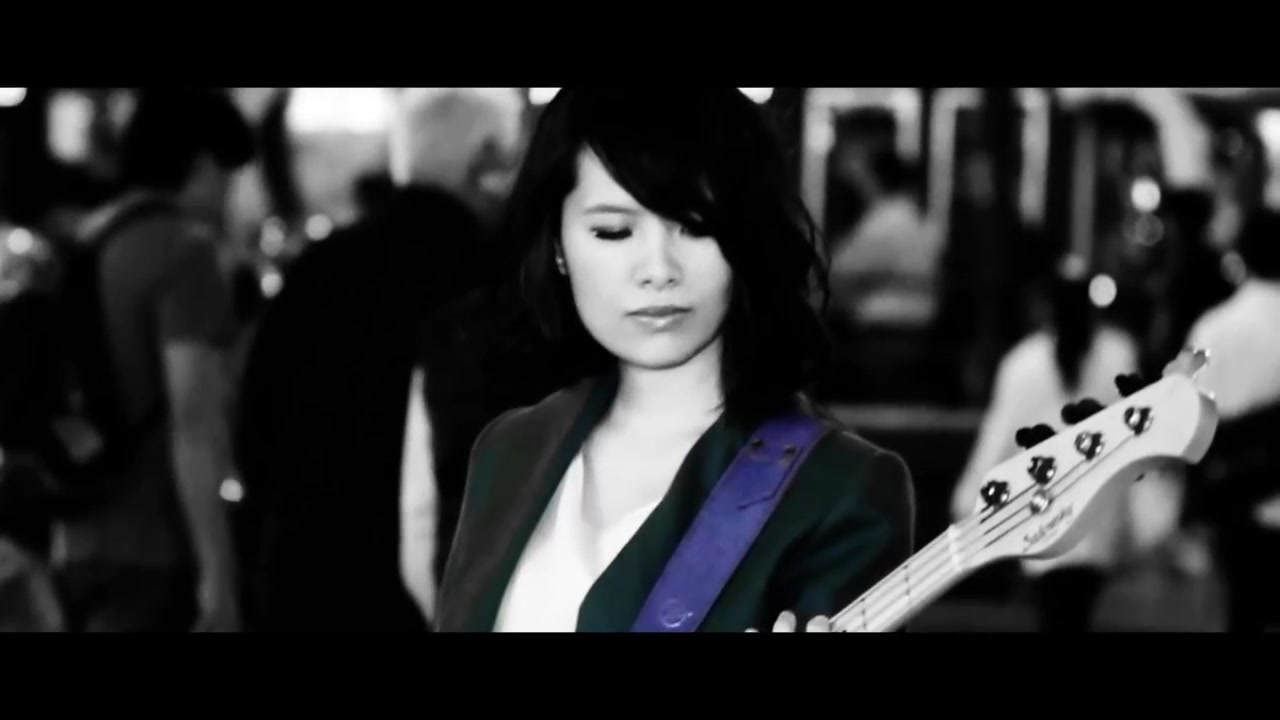 結論:美學: 整體而言蘇打綠以青峰獨特的嗓音唱出這首歌搭配著MV的影像，能強烈感受到他們對夢想的堅持，以及對於世界的關懷，這支MV雖然是黑白的，但是整體而言，利用特殊的對比手法，忽快忽慢、顏色對比等影片的呈現手法，使的這支MV與眾不同，不單單是畫面呈現的不同，也包含了整個要傳達給歌迷們的故事，對音樂對創作的堅持與價值觀。我很喜歡青峰對這首歌曲的介紹所說的一段話(從口中建築一個家，有時被認為傻，但若你想起我的歌，便已是值得。因為有你的分享，便已是完美。)當作品受到人們肯定時、或想起時對作者本身就是一種肯定，也會覺得這一切是值得的完美無憾的，如果還能進到更多人的心，那對蘇打綠來說就更棒了。 結論: 現在的創作型的歌手越來越多，但是寫的歌都越來越商業，而蘇打綠，卻是當中的一股清流之一，他們勇於表達自己的心聲，堅持自己從以前到現在的音樂路程，也造就了一首首經典的誕生，這就是，蘇打綠。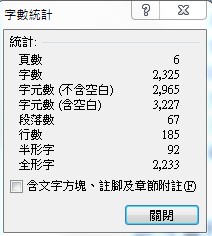 。參考資料維基百科:蘇打綠 http://zh.wikipedia.org/wiki/%E8%98%87%E6%89%93%E7%B6%A0YAHOO知識+https://tw.knowledge.yahoo.com/question/question;_ylt=A8tUwYpDYpxTCF0Av1Rr1gt.;_ylu=X3oDMTEzNmkyYnJlBHNlYwNzcgRwb3MDNARjb2xvA3R3MQR2dGlkA1RXQzA3M18x?qid=1007122010476https://tw.knowledge.yahoo.com/question/question;_ylt=A8tUwZI7WZxTSVwARbxr1gt.;_ylu=X3oDMTFrc2xjbnNxBHNlYwNzYwRzbGsDdGV4dARpdANzaG9ydGN1dF9rbm93bGVkZ2UEbXBvcwMwBGdwb3MDMTM-?qid=1613051403551YOUTUBEhttp://www.youtube.com/watch?v=9mQv7NhBo-c微博http://weibo.com/sodagreen2010?topnav=1&wvr=5&topsug=1http://weibo.com/u/1822796164?topnav=1&wvr=5&topsug=1